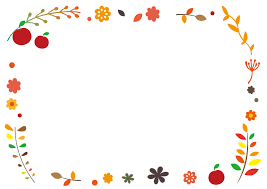 は，かなりなってきましたね！このは，になくて，とても。　そしてなどもひきやすくなります。もなるもいます。しっかり・　うがいをしてしましよう。１１８は「１１８（いいは）」で「いいの」です。については、６４からはじまる「の」がよくいますが，に，・のことをもらうためにこのがました。むし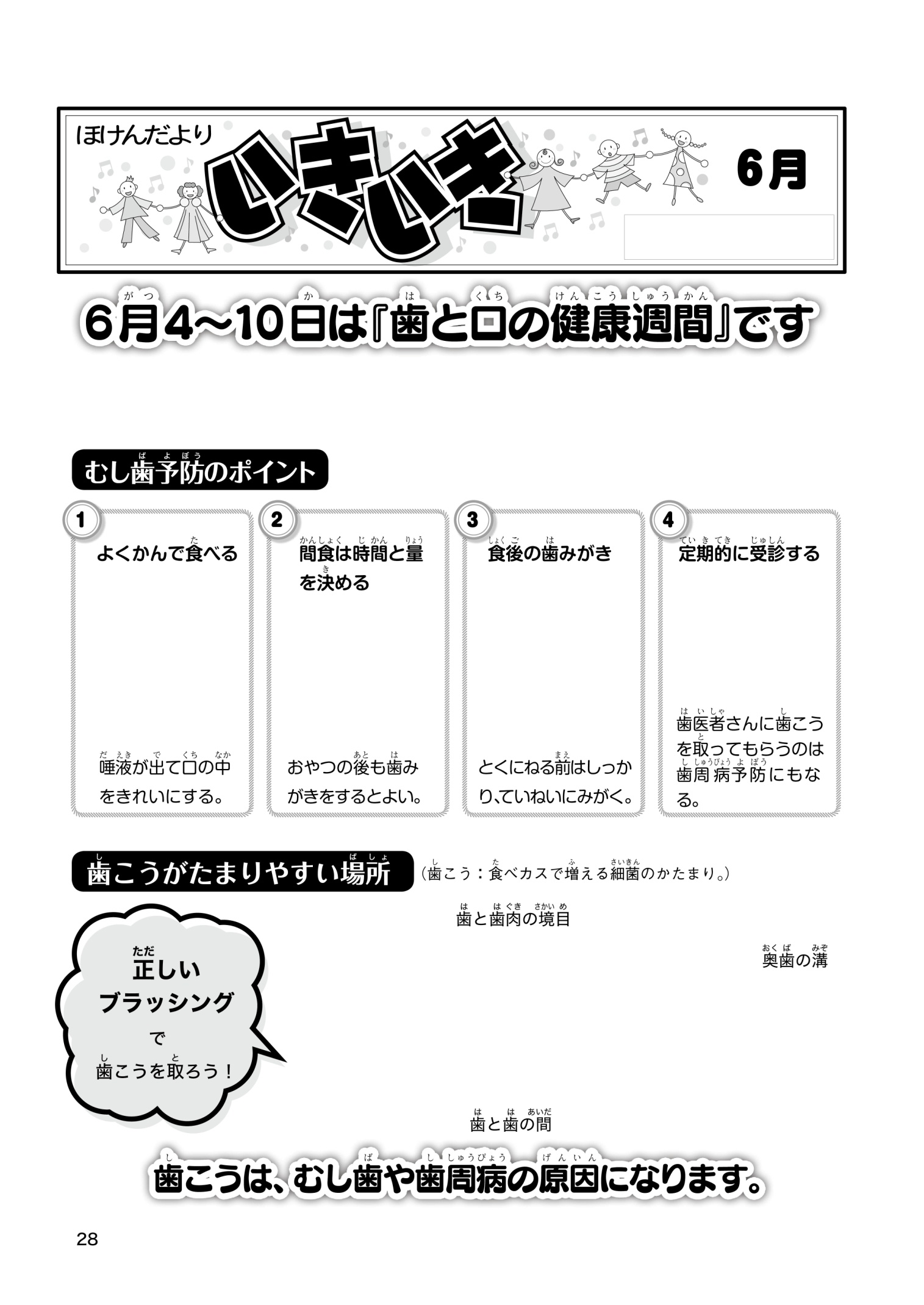 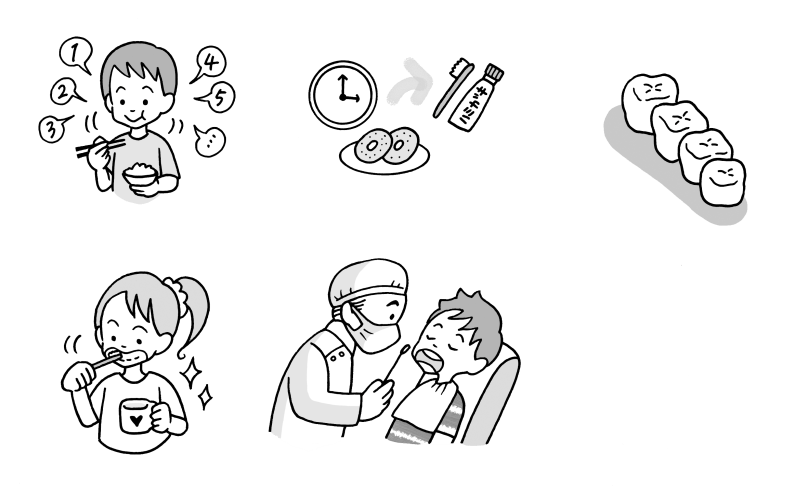 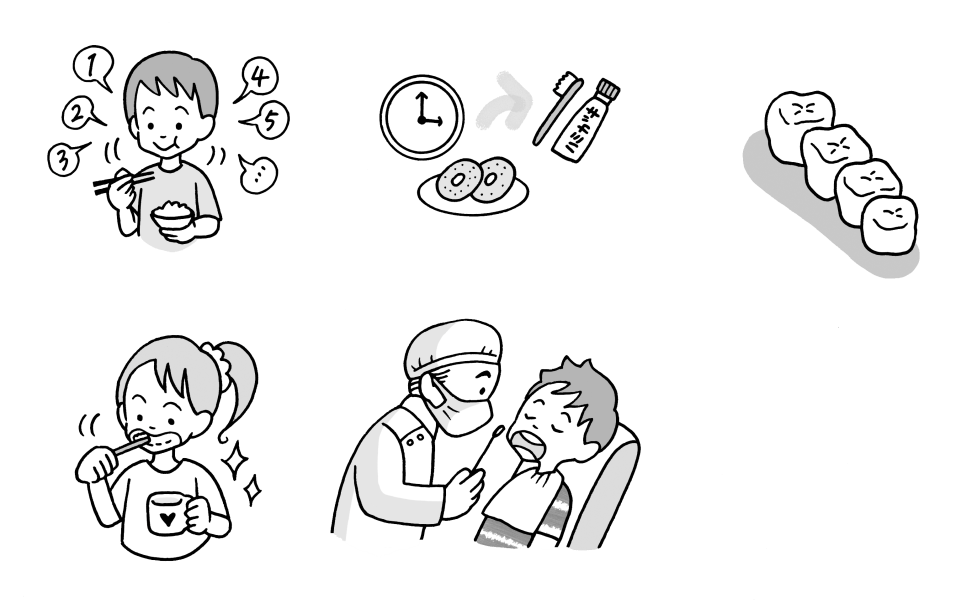 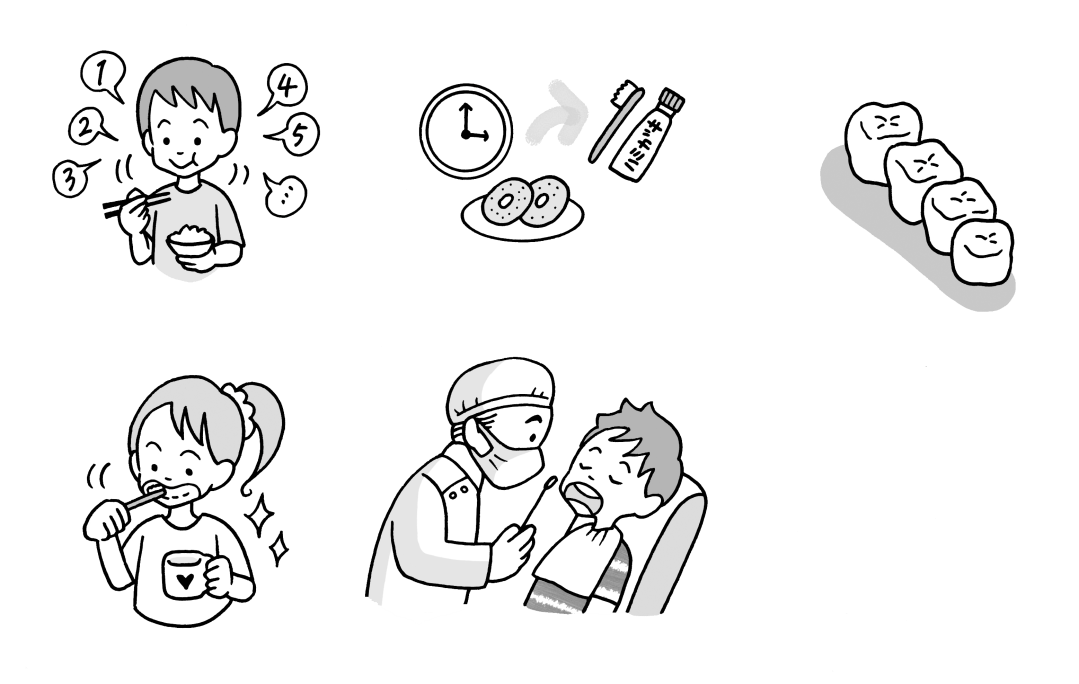 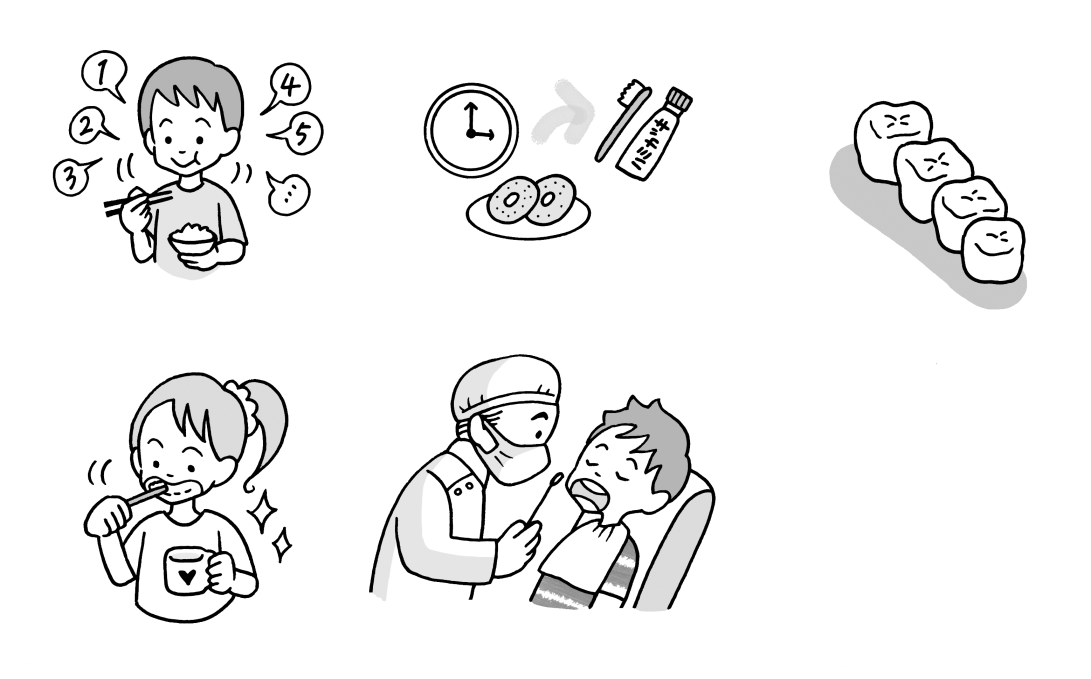 4のでをまだいないはいませんか？まだがいないは，「の」を！はそのままにしておいてもので，にさんにきましょう。また，でをにのは，しましたら, へしてください。1限目2限目3限目4限目13日(月)１A２A14日(火)３A４A15日(水)５A６A